 ארוחת שווארמה – תפריט וטופס הזמנה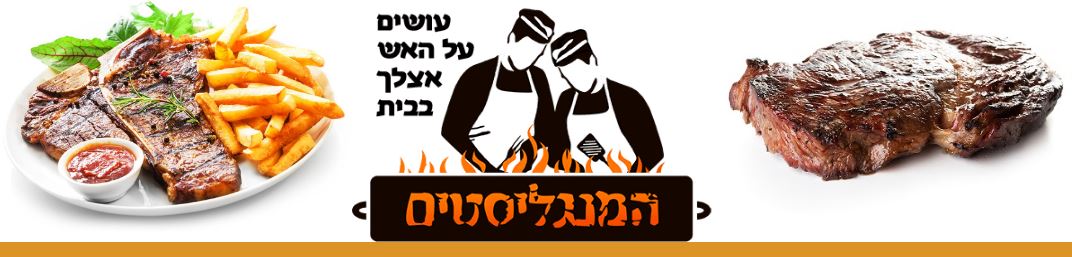 ההזמנה כוללתאנשי צוות | מזנוני הגשת בופה | צלחות, סכו"ם וכוסות - מהודר חד פעמי | זמן הגשה כ-2 שעות פרטי ההזמנהלאישור הזמנה יש למלא ולהשיב ל mangalistim4u@gmail.com או לפקס 03-7621113
שם המזמין (שם מלא):_____________ חתימת המזמין:___________________אישור הזמנה זו מותנה בחתימה של נציג "המנגליסטים":

צוות מבצע:_____________  שם המאשר:____________ טלפון ישיר:_______________ חתימה:_______________מתקן שווארמה שווארמה פרגית מובחרת 
תוספות חמותצ'יפס פלאפל
סלטיםסלט חומוססלט טחינהסלט ירקות קצוץסלט טבולה סלט עגבניות שריסלט כרוב לבןפלפלים וחמוציםמוגש בליווי פיתות טריות
שתיה קלהמים קריםלימונדהאפשרויות שדרוג – בתוספת מחירסמן את הרצוי
על מנגל : קבב + שיפודי פרגית = 20 ₪ תוספת לסועד  תוספת חמה: אורז שקדים וצימוקים = 8 ₪ תוספת לסועדעל המנגל: קבב + שיפודי פרגית + סטייק = 40 ₪ תוספתשתיה מוגזת משפחת קוקה קולה = 10 ₪ תוספת לסועד  מיני המבורגרים: המבורגר בלחמניה וירקות = 25 ₪ תוספתמיקס עוגות + פירות + שתיה חמה = 15 ₪ תוספת לסועד  שם המזמין:איש קשר:  טלפון:דוא"ל:תאריך אירוע:כתובת אירוע:  שעות האירוע:	תוספות לתפריט – סה"כ לסועד: מספר סועדים - מבוגר: 
מספר סועדים -  ילד:מחיר לסועד מבוגר: 
מחיר לסועד ילד: תוספת מחיר ציוד:סה"כ לתשלום לפני מע"מ:  סה"כ לתשלום כולל מעמ: תנאי תשלום: כרטיס אשראי – תשלום בסיום האירועתנאי ביטול: 
ביטול עד 30 יום ממועד האירוע – ללא עמלת ביטול 
ביטול מתחת ל – 30 יום 10% מסך ההזמנה
ביטול מתחת ל – 7 יום 25% מסך ההזמנהיש למלא פרטי כ. אשראי לחיוב וביטחון;
מס' אשראי: _______,_______,______,______ 
תוקף:___ , ___ cvv: ____ תז':_____________
שם בעל הכרטיס:________________________